LOOKING FOR BAKERS8th Grade class will be presenting:~~~~~~~~~~~~~~~~~~~~~~~~~~~~~~~~~~~~~~~~~~~~~~~~~~~~~~~~~~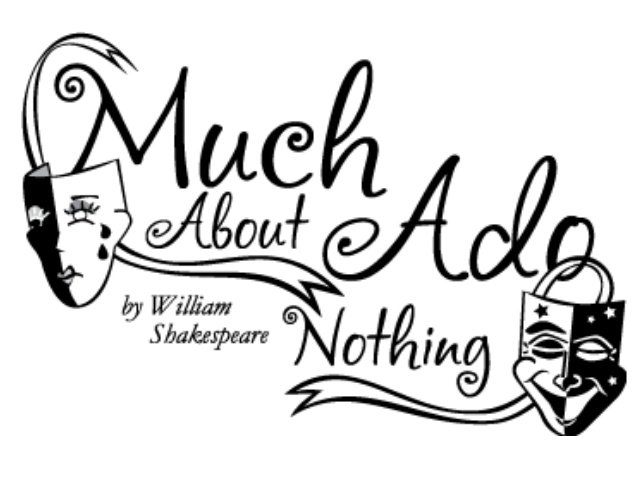 Refreshments/Desserts will be sold during intermission we are in need of a few good bakers If you can help, please return the tear off slip below by Monday, April 25thAll goods should be delivered to the school onThursday, April 28th   labeled “8th Grade Play”Also, come support and enjoy our 8th gradersduring one of their final performances at St. Catherine of Bologna School*************************************************************************************Please return this slip by Monday, April 25th  to Deirdre McGinty c/o Lily Grade 8.Name:________________________________		Phone#_________________________________ Yes, I can bake (please check one)__Brownies	__Rice Krispy Treats	__Cupcakes	__Cookies	__Coffee Cake	__Pound Cake	__Other						__Case of 8oz Water Bottles 	